InfoficheNaam kind: Geboortedatum:  Rijksregisternummer kind: Niveau: Naam ouder 1: Naam ouder 2:  Adres:  Telefoonnummer 1: Telefoonnummer 2: Telefoonnummer in nood: Huisarts (naam + telefoonnummer): E-mailadres: 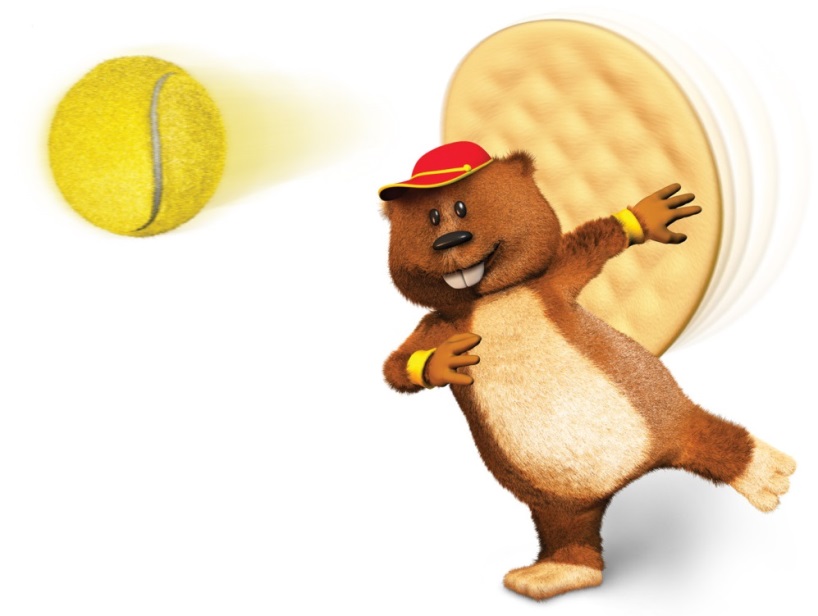 